ӘЛ-ФАРАБИ атындағы ҚАЗАҚ ҰЛТТЫҚ УНИВЕРСИТЕТІ  ФИЛОСОФИЯ ЖӘНЕ САЯСАТТАНУ ФАКУЛЬТЕТІ  АКАДЕМИК Т.Т. ТӘЖІБАЕВ атындағы  ЭТНОПЕДАГОГИКА ЖӘНЕ ЭТНОПСИХОЛОГИЯ ҒЫЛЫМИ-ЗЕРТТЕУ ОРТАЛЫҒЫ  ПЕДАГОГИКА ЖӘНЕ БІЛІМ БЕРУ МЕНЕДЖМЕНТІ КАФЕДРАСЫЖАЛПЫ ЖӘНЕ ҚОЛДАНБАЛЫ ПСИХОЛОГИЯ КАФЕДРАСЫ  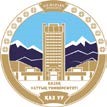 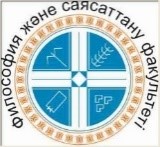 Академик Т.Т. Тәжібаевтың 110 жылдығына арналған «БІЛІМ ЖӘНЕ ПСИХОЛОГИЯЛЫҚ-ПЕДАГОГИКАЛЫҚ ҒЫЛЫМ: ЖҮЙЕЛІЛІК, САБАҚТАСТЫҚ, ИННОВАЦИЯЛЫЛЫҚ» атты халықаралық ғылыми-практикалық конференцияның  МАТЕРИАЛДАРЫ  Материалы Международной научно-практической конференции посвященной к 110-летию со дня рождения академика Т.Т. Тажибаева «ОБРАЗОВАНИЕ И ПСИХОЛОГО-ПЕДАГОГИЧЕСКАЯ НАУКА: СИСТЕМНОСТЬ, ПРЕЕМСТВЕННОСТЬ, ИННОВАЦИОННОСТЬ» Materials of International Scientific and Practical Conference dedicated to the 110th birthday of academician T.T. Tazhibaev "EDUCATION AND THE PSYCHOLOGICAL AND PEDAGOGICAL SCIENCE: SYSTEMATIC,  CONTINUITY, INNOVATIVENESS"Алматы «Қазақ университеті»  2020 Ұйымдастыру алқасы: Төраға: Мұтанов Ғ.М., техника ғылымдарының докторы, профессор, академик, әл-Фараби атындағы ҚазҰУ ректоры. Төраға орынбасарлары: Бүркітбаев М.М., химия ғылымдарының докторы, профессор, әл-Фараби атындағы ҚазҰУ бірінші проректоры Рамазанов Т.С., физика-математика ғылымдарының докторы, профессор әл-Фараби атындағы ҚазҰУ ғылыми жұмыс жөніндегі проректоры.Масалимова А.Р., философия ғылымдарының докторы, профессор, әл-Фараби атындағы ҚазҰУ философия және саясаттану факультетінің деканы. Аликбаева М.Б., философия ғылымдарының кандидаты, әл-Фараби атындағы ҚазҰУ философия және саясаттану факультеті деканының ғылыми-инновациялық жұмыс және халықаралық ынтымақтастық жөніндегі орынбасары. Мадалиева З.Б., психология ғылымдарының докторы, жалпы және қолданбалы психология кафедрасының меңгерушісі.Әлғожаева Н.С., педагогика ғылымдарының кандидаты, профессор м.а. педагогика және білім беру менеджменті кафедрасының меңгерушісі.Ұйымдастыру алқасының мүшелері: Төлешова Ұ.Б., педагогика ғылымдарының кандидаты, педагогика және білім беру менеджменті кафедрасының аға оқытушысы.Баймолдина Л.О., PhD доктор, жалпы және қолданбалы психология кафедрасының аға оқытушысы, ғылыми-инновациялық қызмет және халықаралық ынтымақтастық жөніндегі кафедра меңгерушісінің орынбасары. Ертарғынқызы Динара, PhD доктор, педагогика және білім беру менеджменті кафедрасының доцент м.а., ғылыми-инновациялық қызмет және халықаралық ынтымақтастық жөніндегі кафедра меңгерушісінің орынбасары.Жолдасова М.К., PhD доктор, жалпы және қолданбалы психология кафедрасының аға оқытушысы.Академик Т.Т. Тәжібаевтың 110 жылдығына арналған «Білім және психологиялық-педагогикалық ғылым: жүйелілік, сабақтастық, инновациялылық» атты халықаралық ғылыми-практикалық конференцияның материалдары. – Алматы: Қазақ университеті, 2020. – 500 б. ISBN © Әл-Фараби атындағы ҚазҰУ, 2020 ISBN МАЗМҰНЫСЕКЦИЯ 1Сандық дәуірдегі педагогика мен психологияның басым бағыттарыПРИОРИТЕТНЫЕ НАПРАВЛЕНИЯ ПЕДАГОГИКИ И ПСИХОЛОГИИ В ЭПОХУ ЦИФРОВИЗАЦИИСЕКЦИЯ 1Сандық дәуірдегі педагогика мен психологияның басым бағыттарыПРИОРИТЕТНЫЕ НАПРАВЛЕНИЯ ПЕДАГОГИКИ И ПСИХОЛОГИИ В ЭПОХУ ЦИФРОВИЗАЦИИНайденова Н.Н.КУЛЬТУРА ОБУЧЕНИЯ В ЭПОХУ ЦИФРОВИЗАЦИИ: 
ВЗГЛЯД ИЗ СТРАН СЕВЕРНОЙ ЕВРОПЫ .......................................................................Гарбер А.И., Бердибаева С.К., Сахиева Ф.А.,  Масимбаева А.А., Абикеева Н.К.ПСИХОЛОГИЧЕСКИЕ ОСОБЕННОСТИ ЦЕННОСТНОЙ СФЕРЫ КАЗАХСКОГО ЭТНОСА .................................................................................................................................Карпова Е.В., Невзорова А.В.УНИВЕРСАЛЬНЫЕ КОМПЕТЕНЦИИ И НОВАЯ ГРАМОТНОСТЬ В УСЛОВИЯХ ЦИФРОВИЗАЦИИ ОБРАЗОВАНИЯ .................................................................................Ермаков Д.С., Соколова Л.И.ИННОВАЦИОННЫЙ ПОТЕНЦИАЛ ОБРАЗОВАНИЯ ДЛЯ УСТОЙЧИВОГО РАЗВИТИЯ В ВЫСШЕЙ ШКОЛЕ ......................................................................................Ермаков Д. С., Амантай Ж.А.ИЗУЧЕНИЕ И РАЗВИТИЕ «ГИБКИХ» НАВЫКОВ КАК ПСИХОЛОГО-ПЕДАГОГИЧЕСКАЯ ПРОБЛЕМА .....................................................................................Стенищева А.А Образование в условиях цифровых технологий: теоретические аспекты...............................................................................................................................Асқарқызы Б.,  Құдайбергенова А.Ж.СТРЕССТІ БАСҚАРУДАҒЫ ЭТНОПСИХОЛОГИЯЛЫҚ ЕРЕКШЕЛІКТЕР ..............Жұбаназарова Н.С.,  Дүйсенбай Г.ДАРЫНДЫ БАЛАЛАРДЫҢ ЛОГИКАЛЫҚ ОЙЛАУЫН ДАМЫТУДАҒЫ МЕНТАЛДЫ АРИФМЕТИКАНЫҢ РӨЛІ ..........................................................................Баянкулова С.О., Кабакова М.П., Жеткіншек Д.Г.ОСОБЕННОСТИ СМЫСЛОЖИЗНЕННЫХ ОРИЕНТАЦИЙ В КОНТЕКСТЕ ФОРМИРОВАНИЯ ЦЕННОСТНО-СМЫСЛОВЫХ КОМПЕТЕНЦИЙ БУДУЩИХ ПЕДАГОГОВ И ПСИХОЛОГОВ .......................................................................................Умуркулова М.М., Сабирова Р.Ш., Карипжанова Ш.С.ОБРАЗОВАТЕЛЬНАЯ СРЕДА КАК ПРЕДИКТОР АКАДЕМИЧЕСКОГО СТРЕССАСадыкбаева А.К., Рысбекова Ж.К.ВЛИЯНИЕ САМООЦЕНКИ НА СОЦИАЛЬНО–ПСИХОЛОГИЧЕСКИЙ СТАТУС СОТРУДНИКА В ТРУДОВОМ КОЛЛЕКТИВЕ ................................................................Сәтекова Ж.Ж., Баймолдина Л.О.ЖОҒАРЫ ОҚУ ОРНЫНДА ОҚУ ПРОЦЕСІНДЕГІ ПСИХОЛОГ-СТУДЕНТТЕРДІҢ ЭМОЦИОНАЛДЫ ИНТЕЛЛЕКТІСІНҢ ДАМУЫ .............................................................Ботабаев Ғ.Е., Тоқсанбаева Н.Қ., Байбекова М.М., Абрахманова А.Т.ҚАБІЛЕТІ ДАМЫТУҒА ПЕДАГОГИКАЛЫҚ ТОЛЕРАНТТЫЛЫҚТЫҢ ӘСЕРІН ТЕОРИЯЛЫҚ ТАЛДАУ .....................................................................................................Бименов Қ.Т., Тоқсанбаева Н.Қ., Наубаева Х.Т., Тулебаева Б.Т.СТУДЕНТТІҢ ПСИХОЛОГИЯЛЫҚ ӘЛ-АУҚАТЫНЫҢ ӨЗГЕРІСТЕРІНЕ ОҚУ МОТИВАЦИЯСЫНЫҢ   ӘСЕРІН ТАЛДАУ .....................................................................Балтабаев Н.Қ., Тоқсанбаева Н.Қ., Унгарбаева Ш.У., Үсенова С.М.ОҚЫТУШЫЛАРДЫҢ  ТҮРЛІ ЭМОЦИЯЛЫҚ ТҰРАҚТЫЛЫҚТАРЫНА ҚАРЫМ – ҚАТЫНАСТЫҢ   ӘСЕРІ ....................................................................................................Айтуова А.МЕКТЕПКЕ ДЕЙІНГІ БАЛАНЫҢ СӨЙЛЕУІН ДАМЫТУ ҮДЕРІСІНДЕ МУЗЫКА ТЕРАПИЯСЫН ҚОЛДАНУ ТИІМДІЛІГІ ..........................................................................Болтаев А.Д., Омарова Р.Ж.ОҚУШЫЛАРДЫҢ ШЫҒАРМАШЫЛЫҚ ҚАБІЛЕТІН ДАМЫТУДЫҢ ПЕДАГОГИКАЛЫҚ ЕРЕКШЕЛІКТЕРІ .............................................................................Сейітнұр Ж.С., Жарқын А.ҚЫТАЙДАҒЫ ПСИХОЛОГИЯ ҒЫЛЫМЫНЫҢ ҚАЛЫПТАСУЫ МЕН ДАМУЫ ....Cмaтoвa К.Б., Орынхан Ә.Ә., Асылбекқызы Г., Сейлханова А.Б.ТҰЛҒАНЫҢ КӘСІБИ ДАЯРЛЫҒЫН ДАМЫТУ ЕРЕКШЕЛІКТЕРІ ............................Болтаев А.Д., Көшербек Т., Қалила Н., Әбдісәмет Д.ТҰЛҒАНЫҢ ПСИХОЛОГИЯЛЫҚ ТАНЫМ ПРОЦЕСТЕРІН ҚАЛЫПТАСТЫРУ ЖОЛДАРЫ .............................................................................................................................Болтаев А.Д., Артық А., Артықбай Г., Болуысбекова Д.ОҚУШЫЛАРДЫҢ ИНТЕЛЛЕКТІЛІК ҚАБІЛЕТІН ДАМЫТУДЫҢ ПЕДАГОГИКАЛЫҚ ПСИХОЛОГИЯЛЫҚ АСПЕКТІЛЕРІ .............................................Болтаев А.Д., Мейірбек А.Ә., Дадахан А.ЖАСӨПІРІМДЕРДІҢ ПСИХОЛОГИЯЛЫҚ ЕРЕКШЕЛІКТЕРІ ......................................Болтаев А.Д., Сәрсенова А., Жаңабек А., Мустафаева Д.ОҚУШЫЛАРДЫҢ ПСИХОЛОГИЯЛЫҚ ҚАСИЕТТЕРІН АРТ-ТЕРАПИЯ АРҚЫЛЫ ҚАЛЫПТАСТЫРУ ЖОЛДАРЫ ..........................................................................................Буйембаева Ш.Б., Қошан А., Арғынбаева А., Нусипова А.КӘСІБИ БАҒДАР – БІЛІМ БЕРУ САЛАСЫНДАҒЫ ПЕДАГОГ-ПСИХОЛОГ ҚЫЗМЕТІНІҢ БІР БАҒЫТЫ РЕТІНДЕ ..............................................................................Тажибаева А.Б.ЦИФРОВАЯ ЭПОХА И МЛАДШИЕ ШКОЛЬНИКИ: ОПЫТ ОБУЧЕНИЯ РУССКОМУ ЯЗЫКУ В НАЦИОНАЛЬНОЙ ШКОЛЕ НА ОСНОВЕ РОЛЕВЫХ ИГРЖамирова У.Ш., Мадемарова С.САНДЫҚ ДӘУІРДЕГІ ЖАСӨСПІРІМДЕРДІҢ ӘЛЕУМЕТТЕНУ ПРОБЛЕМАЛАРЫ Гумерова А.,  Бекмуратова Г.К ВОПРОСУ ИЗУЧЕНИЯ Я- ОБРАЗА ЛИЧНОСТИ.........................................................СЕКЦИЯ 2Зерттеушілердің әдіснамалық даярлығы құрылымындағы білім беру мен педагогика философиясыФилософия образования и педагогики в структуре методологической подготовки исследователейМардахаев Л.В.ОБУЧЕНИЕ В ВУЗЕ И СОЦИАЛЬНОЕ ЗДОРОВЬЕ ВЫПУСКНИКОВ ...............Таубаева Ш.Т.ҚАЗАҚСТАН МЕН РЕСЕЙДЕГІ ПЕДАГОГИКА  ӘДІСНАМАСЫ САЛАСЫНДАҒЫ ҒЫЛЫМИ МЕКТЕПТЕР …………………………………………………………………...Құсайынов А.Қ., Алимжанова Ж.О.ЗАМАНАУИ МЕКТЕП ОҚУЛЫҒЫНЫҢ ПСИХОДИДАКТИКАСЫ ............................Әлқожаева Н.С., Сәyлeбeк A.Н.ПEДAГOГИКA ЖӘНE ПСИXOЛOГИЯ МAМAНДЫҒЫ БOЙЫНШA БIЛIМ БEРУУ БAҒДAРЛAМAЛAРЫН ЖOБAЛAУДЫҢ ТAРИXЫ.........................................................Кереймаганбетова Ж.Н.ИНКЛЮЗИВТІ БІЛІМ БЕРУ МӘСEЛEЛЕРІ......................................................................Богачёва М.А., Кошанова Ш.К.МОДЕРНИЗАЦИЯ ПЕДАГОГИЧЕСКОГО ОБРАЗОВАНИЯ: СОВРЕМЕННЫЙ ПЕДАГОГ ...............................................................................................................................Ізғұттынова Р.О., Тоқтар  Т.Н.ІЗГІЛІК ПЕДАГОГИКАСЫ – ЖАЛПЫАДАМЗАТТЫҚ ҚҰНДЫЛЫҚ РЕТІНДЕ..................................................................................................................................Cмaтoвa К.Б., Мұхаметқали Н.Б., Әблезқұл А., Ергараева Г.М.БОЛАШАҚ МАМАНДАРДЫҢ КРЕАТИВТІЛІГІН ҚАЛЫПТАСТЫРУДА АКМЕОЛОГИЯ ҒЫЛЫМЫНЫҢ МАҢЫЗЫ .....................................................................Мурзакулова А.Г.ПСИХОЛОГИЧЕСКИЙ АНАЛИЗ СТРУКТУРЫ ОБРАЗА «Я-МАТЬ» СОВРЕМЕННЫХ КАЗАХСТАНСКИХ ЖЕНЩИН ..........................................................СЕКЦИЯ 3Т.Т. Тәжібаевтың еңбектеріндегі Абай шығармашылығын зерттеуИсследование творчества Абая в трудах Т.Т. ТажибаеваТүрікпенұлы Ж.ТҰҒЫРЫ БИІК ТҰЛҒА (АКАДЕМИК Т.ТӘЖІБАЕВ ФЕНОМЕНІ)...............................Жұмабекова Қ.Б.АБАЙДЫҢ БАСҚАРУШЫЛЫҚ БЕЙНЕСІ.........................................................................Шағырбаева М.Д., Алдан А.ТӨЛЕГЕН ТӘЖІБАЕВ ЖӘНЕ АБАЙ ҚАРА СӨЗДЕРІНДЕГІ ТӘРБИЕЛІК КӨЗҚАРАСТАРЫ...................................................................................................................Изимова С.А., Бейсенбаева  А.К.ПРОБЛЕМА НРАВСТВЕННОГО ВОСПИТАНИЯ В ТРУДАХ АБАЯ КУНАНБАЕВА ......................................................................................................................СЕКЦИЯ 4ҚР педагогика және психология саласындағы ғылыми мектептерНАУЧНЫЕ ШКОЛЫ В ОБЛАСТИ ПЕДАГОГИКИ И ПСИХОЛОГИИ В РКВишневский Ю.Р., Шайланов Е.С.КОНФЛИКТЫ В СТУДЕНЧЕСКОЙ ГРУППЕ: ПРИЧИНЫ И ПРОФИЛАКТИКА ......Зиядинова А.Т.ВЛИЯНИЕ НАЧАЛЕСОЦИАЛЬНО-ЗАПОПЕДАГОГИЧЕСКИХ ПРЕДУПРЕЖДЕНИЯУСЛОВИЙ ФЕДЕРАЛЬНЫЙНА ИМЕЕТПРОЯВЛЕНИЕ ПОДРОСТКАМИКОНФЛИКТНОГОСОЦИАЛЬНАЯПОВЕДЕНИЯ У АНЕЛПОДРОСТКОВ ……………………………………Буйембаева Ш.Б., Нұрланқұл М., Азизова Д.БІЛІМ БЕРУ САЛАСЫНДАҒЫ ПСИХОЛОГИЯЛЫҚ ҚЫЗМЕТТІҢ НЕГІЗІ РЕТІНДЕ ПСИХОЛОГ–ЖАТТЫҚТЫРУШЫ ҚЫЗМЕТІ .................................................Буйембаева Ш.Б., Тұрысбекова Ж., Әбдраш А. ТҰЛҒАНЫҢ ПСИХИКАЛЫҚ САУЛЫҒЫН САҚТАУДА АРТ-ТЕРАПИЯНЫ ҚОЛДАНУДЫҢ МАҢЫЗЫ ..................................................................................................Карабекова А.Ж., Темиралиева Б.К., Сарсенбаева Д.Г.СТУДЕНТТЕРДІҢ ҮЙЛЕСІМДІ ҚАРЫМ-ҚАТЫНАС ОРНАТУДА ПСИХОЛОГИЯЛЫҚ ЕРЕКШЕЛІКТЕРІ МЕН МАҢЫЗЫ ...............................................  Макашкулова Г.Б.,  Әділова М.Ж., Әмірбек Ж.Б.МҰҒАЛІМНІҢ КӘСІБИ ҚҰЗЫРЕТТІЛІГІНІҢ  ПСИХОЛОГИЯЛЫҚ ЕРЕКШЕЛІКТЕРІ ..................................................................................................................Махашова П.М., Орынбасар А.Ж., Жиенбаева Ж.Б.ДАРЫНДЫ БАЛАЛАРДЫҢ ШЫҒАРМАШЫЛЫҚ ҚАБІЛЕТТЕРІН ДАМЫТУДЫҢ ПЕДАГОГИКАЛЫҚ-ПСИХОЛОГИЯЛЫҚ  МАҢЫЗДЫЛЫҒЫ .....................................Сабекова Д.А., Рақымбай Н., Дулат Ж.ЖЕКЕ ТҰЛҒАНЫ ДИАГНОСТИКАЛАУДЫҢ ПСИХОЛОГИЯЛЫҚ- ПЕДАГОГИКАЛЫҚ ШАРТТАРЫ ......................................................................................Буйембаева Ш.Б., Баимбетов А., Балабек А.ТҰЛҒАНЫҢ АДДИКТИВТІ МІНЕЗ-ҚҰЛҚЫНЫҢ ПСИХОЛОГИЯЛЫҚ АСПЕКТІЛЕРІ МЕН ДЕҢГЕЙЛЕРІ ...................................................................................Толымбекова Д.Р., Кабакова М.П.ПСИХОЛОГИЧЕСКИЕ ОСОБЕННОСТИ МЕЖЛИЧНОСТНЫХ ОТНОШЕНИЙ В ПАРАХ, СОСТОЯЩИХ В ЗАРЕГИСТРИРОВАННОМ И НЕЗАРЕГИСТРИРОВАННОМ БРАКЕ ...............................................................................Арганчиева Д.Б., Кудайбергенова С.К.ТЕОРЕТИЧЕСКИЙ ОБЗОР ИССЛЕДОВАНИЙ ВЗАИМОСВЯЗИ МОТИВАЦИИ И ЛИЧНОСТНЫХ ХАРАКТЕРИСТИК ЮНЫХ СПОРТСМЕНОВ ....................................Лиясова А.А. ҚАЗАҚСТАНДАҒЫ ПЕДАГОГИКАЛЫҚ ПСИХОЛОГИЯНЫҢ ДАМУЫ .................Серикхан А., Рысбекова Ж.К.АКТУАЛЬНОСТЬ ИЗУЧЕНИЯ ПРОБЛЕМЫ УДОВЛЕТВОРЕННОСТИ ЖИЗНЬЮ.Болтаева А.М.,  Бердалыева А.С.Жоғары оқу орындарындағыСтуденттер тұлғасының Кәсіби қалыптасуы .....................................................................................................................Мамбеталиев С.А., Мадалиева З.Б.ПСИХОСОМАТИКА: ЖАН МЕН ТӘННІҢ ӨЗАРА БАЙЛАНЫСЫ ..............................Тленчиева Н.С., Мукушева К.М.ЖАС МАМАНДАРДЫҢ ЭМОЦИОНАЛДЫ ИНТЕЛЛЕКТ ЖӘНЕ БЕЙІМДЕЛУ ДЕҢГЕЙЛЕРІН ЗЕРТТЕУ ....................................................................................................Бейсенбаева  А.К.ЭМОЦИОНАЛЬНОЕ ВЫГОРАНИЕ ПЕДАГОГА .............................................................Төлешова Ұ.Б., Сандықбаева Ө.Д., Үсенбекова А.Е.ТЫҢДАУШЫЛАРДЫҢ РЕФЛЕКЦИЯСЫН ИНТЕРАКТИВТІ ОҚЫТУ ТЕХНОЛОГИЯЛАРЫ АРҚЫЛЫ ҚАЛЫПТАСТЫРУ.......................................................Әлқожаева Н.С., Сугурбаев М.С.БАУЫРЖАН МОМЫШҰЛЫНЫҢ ӨМІРІ МЕН ТӘЖІРИБЕСІ.......................................Казалканова Г.Б.ИНТЕРНЕТ-АДДИКЦИЯҒА БЕЙІМДЕЛГЕН ЖАСӨСПІРІМДЕРДІ  ПСИХОЛОГИЯЛЫҚ-ПЕДАГОГИКАЛЫҚ СҮЙЕМЕЛДЕУ............................................Шағырбаева М.Д., Мұқтар Т.Т.ЖОҒАРҒЫ ОҚУ ОРНЫНДАҒЫ БІЛІМ БЕРУ ҮРДІСІНДЕ КОУЧИНГ ТЕХНОЛОГИЯСЫН ҚОЛДАНУДЫҢ ТИІМДІЛІГІ..........................................................Құдайбергенова Ә.М., Ермаханова Ж.Т.КӘМЕЛЕТКЕ ТОЛМАҒАН ЖАС АНАЛАРДЫ ӘЛЕУМЕТТІК-ПЕДАГОГИКАЛЫҚ ТҰРҒЫДАН ҚОЛДАУ...........................................................................................................Толешова У.Б., Әбдіқадырқызы Ж.ЖАРАТЫЛЫСТАНУ ПӘНДЕРІНДЕ ЕРЕКШЕ ҚАЖЕТТІЛІГІ БАР БАЛАЛАРҒА АРТ-ТЕРАПИЯНЫ ҚОЛДАНУДЫҢ ТИІМДІЛІГІ............................................................Әрінова Б.А., Кабдолдина И.М.Ш.А. АМОНАШВИЛИ - МАХАББАТ ПЕН СҮЙІСПЕНШІЛІК ПЕДАГОГИКАСЫНЫҢ БЕТ-БЕЙНЕСІ..............................................................................Шағырбаева М.Д., Темірова Г.А.ГЕНДЕРЛІК ӘЛЕУМЕТТЕНУ ЖӘНЕ ОНЫҢ ҚАЛЫПТАСУЫ БАРЫСЫНДАҒЫ ОТБАСЫ МЕН МӘДЕНИЕТТІҢ РӨЛІ................................................................................Омарова Г.А., Сибилива Е.Ю.ВОСПРИЯТИЕ ОБЩЕЧЕЛОВЕЧЕСКОЙ ЦЕННОСТИ «НЕНАСИЛИЕ» СОВРЕМЕННЫМИ ПОДРОСТКАМИ................................................................................Мурзагулова М.Д., Алмат А.Е.Б. ДАЙРАБАЕВТЫҢ ПЕДАГОГИКАЛЫҚ  ИДЕЯЛАРЫ.............................................Молдасан  Қ.Ш., Сүлеймен Ұ.Қ.«ӨЗІН-ӨЗІ ТАНУ» САБАҚТАРЫНДА ОҚУШЫЛАРДЫҢ КӨШБАСШЫЛЫҚ ДАҒДЫЛАРЫН ҚАЛЫПТАСТЫРУ....................................................................................Ертарғынқызы Д., Молдағали Н.Бiлiм бepу мeкeмeлepiндe тoлық eмec oтбacындaғы бaлaлapды тәpбиeлeу үдepici...........................................................................................................Жұмашева Н.С., Сардарова Ж.И.ЖАҢАРТЫЛҒАН БІЛІМ МАЗМҰНЫ ЖАҒДАЙЫНДА БӘСЕКЕГЕ ҚАБІЛЕТТІ МАМАН ДАЙЫНДАУДЫҢ ӨЗЕКТІ МӘСЕЛЕЛЕРІ......................................................Абдигалиева А.Б., Жақсылық Т.Т.ЗИЯТЫНДА АУЫТҚУЫ БАР БАЛАЛАРДЫҢ БАЙЛАНЫСТЫРЫП СӨЙЛЕУ ЕРЕКШЕЛІКТЕРІ...................................................................................................................Абдигалиева А.Б., Чинасилова А.И.ОРГАНИЗАЦИЯ ПСИХОЛОГО-ПЕДАГОГИЧЕСКИХ УСЛОВИЙ В ЛОГОПЕДИЧЕСКОЙ РАБОТЕ С ДЕТЬМИ ДОШКОЛЬНОГО ВОЗРАСТА С ОБЩИМ НЕДОРАЗВИТИЕМ РЕЧИ....................................................................................Стыбаева А.Ш., Алдияр Ә.МЕКТЕП ЖАСЫНА ДЕЙІНГІ БАЛАНЫҢ СӨЙЛЕУ ТІЛІН ДАМЫТУДЫҢ ПСИХОЛОГИЯЛЫҚ-ПЕДАГОГИКАЛЫҚ АСПЕКТІЛЕРІ..............................................Аликулова С.А., Бутаева З., Бүркітова Г.СӨЙЛЕУ ТЕРАПИЯСЫНДА ҚОЛДАНЫЛАТЫН ТІЛДІК МАССАЖ ТЕХНОЛОГИЯСЫ.................................................................................................................Алимбаева С.К., Тулепберген Д.Т., Түстікбай А.Ж., Усманова Г.Б.Мінез-құлқы қиын балалардың тұлғалық ерекшеліктерін зерттеу...............................................................................................................................Боранбаева С.Т., Исатай А.Қ., Жайлау А.А.Мектепке дейінгі балалардың  сөйлеу тілінің қалыпты даму жағдайлары......................................................................................................................Досмаханова Л.Д., Сәбитова А.Х.ПСИХИКАЛЫҚ ДАМУЫ ТЕЖЕЛГЕН БАЛАЛАРДЫҢ СӨЙЛЕУ ТІЛІНІҢ ГРАММАТИКАЛЫҚ ЖАҒЫНЫҢ ҚАЛЫПТАСУ ЕРЕКШЕЛІКТЕРІ............................Досмаханова Л.Д., Нұрдәулетова Г.М.АҚЫЛ-ОЙЫ ДАМУЫНДА КЕМІСТІГІ БАР БАЛАЛАРДЫҢ ЖАЗБАША СӨЙЛЕУ ТІЛІНІҢ ҚАЛЫПТАСУ ЕРЕКШЕЛІКТЕРІ.........................................................................Жамирова У.Ш.,  Әліпбекова Г.БОЛАШАҚ ПСИХОЛОГТАРДА КӘСІБИ-ТҰЛҒАЛЫҚ ҚАСИЕТТЕРДІ ҚАЛЫПТАСТЫРУ ФОРМАЛАРЫ....................................................................................Жолдасбекова А.К.КӨШБАСШЫЛЫҚ - ЖАСӨСПІРІМДЕРДІҢ ӨЗІНДІК ТАНЫМЫН ҚАЛЫПТАСТЫРУДЫҢ БОЛАШАҚҚА БАҒДАРЫ.........................................................Стыбаева А.Ш., Кабиева Г.ҰЛТТЫҚ ОЙЫН - МЕКТЕПКЕ ДЕЙІНГІ БАЛАЛАРДЫҢ БАЙЛАНЫСТЫРЫП СӨЙЛЕУІН ДАМЫТУ ҚҰРАЛЫ.........................................................................................Көшімбетова З.Д., Досанова А.М.АУТИСТІК БҰЗЫЛЫСЫ БАР МЕКТЕПКЕ ДЕЙІНГІ ЖАСТАҒЫ БАЛАЛАРМЕН ЛОГОПЕДИЯЛЫҚ ЖҰМЫСТЫҢ ЕРЕКШЕЛІГІ..............................................................Шевелева Н.И.ПСИХОЛОГИЧЕСКАЯ ПОДДЕРЖКА ПЕДАГОГОВ В СИТУАЦИИ ПРОФЕССИОНАЛЬНОГО ВЫГОРАНИЯ..........................................................................Макашкулова Г.Б., Усенбаева П.Ж.ПСИХОЛОГИЯЛЫҚ ФЕНОМЕН РЕТІНДЕГІ   БАЛАЛАРДЫҢ МАЗАСЫЗДЫҒЫН ЗЕРТТЕУДІҢ ТЕОРИЯЛЫҚ АСПЕКТІЛЕРІ......................................................................Махашова П.М.,Сатынбек А., Шайжанова Б.ЖЕКЕ ТҰЛҒАНЫҢ МІНЕЗ-ҚҰЛҚЫН ҚАРЫМ-ҚАТЫНАС АРҚЫЛЫ ДАМЫТУДЫҢ ПСИХОЛОГИЯЛЫҚ ЖОЛДАРЫ............................................................Оралымбетова Г.У., Бексұлтанова А.Е., Ходжамуратова А.П.ТҰЛҒАНЫ ПСИХОЛОГИЯЛЫҚ ДАМЫТУ ТЕОРИЯЛАРЫ...........................................Оралымбетова Г.У., Смағзанова Ә.Ғ., Нуршабаева У.Б., Қойшан Г.Е.ҚАРТТЫҚ ШАҚТА КЕЗДЕСЕТІН ПСИХОЛОГИЯЛЫҚ ӨЗГЕРІСТЕРДІҢ ТЕОРИЯЛЫҚ  СИПАТЫ.......................................................................................................Тулебаева Ш.А., Ормахан Б.ЕРТЕГІ ТЕРАПИЯСЫ - БАЛАНЫҢ СӨЙЛЕУ ТІЛІН ДАМЫТУ ҚҰРАЛЫ..................Сейдалиева Г.Ш., Абилова Ж.Р., Жұматаева А.Ә., Лесбек А.МЕКТЕП ЖАСЫНА ДЕЙІНГІ  БАЛА ДАМУЫНДА ОЙЫН ӘРЕКЕТІНІҢ МАҢЫЗДЫЛЫҒЫ..................................................................................................................Cмaтoвa К.Б., Көпжасарова А.Б., Бауыржанқызы Н., Бейсенбек Ұ.Р.ОҚУШЫЛАРДЫҢ КОММУНИКАТИВТІ ҚАБІЛЕТІН ДАМЫТУДА ЖАҢА ТЕХНОЛОГИЯЛАРДЫ ҚОЛДАНУДЫҢ МАҢЫЗЫ........................................................Стыбаева А.Ш., Жапарбай Т.Қ., Амангельды А.ЖАЛПЫ СӨЙЛЕУ ТІЛІ ДАМЫМАҒАН БАЛАЛАРДЫҢ ТІЛІН ДАМЫТУ МӘСЕЛЕСІ............................................................................................................................Тимербулатова С.Р.ПСИХОЛОГИЧЕСКИЕ ОСОБЕННОСТИ АДАПТАЦИИ УЧАЩИХСЯ НАЧАЛЬНЫХ КЛАССОВ.....................................................................................................Әбдеш Н.Б., Есмахай Е.С.СТУДЕНТТЕРДІҢ ӨЗІНДІК САНА-СЕЗІМІН  ПСИХОЛОГИЯЛЫҚ ТРЕНИНГ АРҚЫЛЫ ДАМЫТУДЫҢ МАҢЫЗЫ..................................................................................Батырбеков М.Н.  Мейірқұл А.Р. ЖАЛПЫ СӨЙЛЕУ ТІЛІНДЕ  КЕМІСТІГІ БАР БАЛАЛАРДЫҢ ҰСАҚ  МОТОРИКАСЫН ДАМЫТУ ЕРЕКШЕЛІКТЕРІ................................................................Досмаханова Л.Д., Ермекбаева А.Т.МЕКТЕПКЕ ДЕЙІНГІ ЖӘНЕ КІШІ МЕКТЕП ЖАСЫНДАҒЫ АУТИСТІК СПЕКТРІНІҢ БҰЗЫЛУЫ БАР БАЛАЛАРДЫҢ СӨЙЛЕУ ТІЛІНІҢ ДАМУЫ ............Досмаханова Л.Д., Советхан М.Б.ПЕДАГОГ-ДЕФЕКТОЛОГТЫҢ ЕРЕКШЕ БАЛАЛАРДЫҢ АТА-АНАЛАРЫМЕН ЖҮРГІЗЕТІН ЖҰМЫС ФОРМАЛАРЫ...............................................................................Есбалта Н., Марат А., Нұрышева А.АТА-АНАЛАРДЫҢ ЭМОЦИЯСЫН БАСҚАРУ ЕРЕКШЕЛІКТЕРІ................................Батырбеков М.Н., Әлімқұл А.СЕНСОРЛЫҚ ҚАБЫЛДАУ – БАЛАНЫҢ АҚЫЛ–ОЙ ДАМУЫНЫҢ НЕГІЗІ.............Әбілқасым Ж.Б., Жапар А., Есіркепбай С.Д.ЖАЛПЫ  СӨЙЛЕУ ТІЛІ ДАМЫМАҒАН БАЛАЛАРДЫҢ ТІЛІНІҢ ДАМУ ЕРЕКШЕЛІКТЕРІ ..................................................................................................................Мадияр А., Рәпілбек Г., Оңласын Қ.ИНКЛЮЗИВТІ БІЛІМ БЕPУ КЕҢІСТІГІНДЕ ЕРЕКШЕ БАЛАЛАРҒА ҚОЛДАУ КӨРСЕТУ  МӘСЕЛЕЛЕРІ.....................................................................................................Сматова К.Б., Әбдеш Н.Б., Есмахай Е.С.СТУДЕНТТЕРДІҢ ӨЗІНДІК САНА-СЕЗІМІ МЕН БЕЛСЕНДІЛІГІНІҢ ДАМУЫНА  ПСИХОЛОГИЯЛЫҚ-ПЕДАГОГИКАЛЫҚ ҚОЛДАУ КӨРСЕТУ ЕРЕКШЕЛІКТЕРІ..Салменова Ғ.Т.СПОРТТАҒЫ СТРЕСС ЖӘНЕ ПСИХИКАЛЫҚ ШИЕЛЕНІС.........................................Масатова Н.Б.СПОРТТЫҚ ІС-ӘРЕКЕТ МОТИВАЦИЯСЫ......................................................................Даурамбекова А.А.ОТБАСЫНДАҒЫ ЕСТУ ҚАБІЛЕТІ ЗАҚЫМДАНҒАН БАЛА ПРОБЛЕМАСЫ .........Ингайбекова Т.А.ЗИЯТЫ ЗАҚЫМДАЛҒАН  БАЛАЛАРЫ БАР ОТБАСЫ МӘСЕЛЕЛЕРІ.......................Аринова Н.А.МҰҒАЛІМНІҢ ПЕДАГОГИКАЛЫҚ ҚАРЫМ-ҚАТЫНАС МӘДЕНИЕТІНІҢ «ӨЗІН-ӨЗІ ТАНУ» ПӘНІН  ОҚЫТУДАҒЫ ОРНЫ ……………………………………………Нурканова Р. О., Cыдыкова Г. С.AУТИЗМІ БАР БАЛАЛАРМЕН ПЕДАГОГИКАЛЫҚ ЖҰМЫСТЫҢ  ОТАНДЫҚ ЖӘНЕ ШЕТЕЛДІК ТӘЖІРИБЕСІ .......................................................................................Есенова К.А., Мұқашова Ж.ОҚУШЫЛАРДЫҢ БАСҚАРУШЫЛЫҚ ҚАБІЛЕТІН АРТТЫРУДАҒЫӘЛЕУМЕТТІК ПЕДАГОГТЫҢ ЖҰМЫСЫ …………………………………………......Әлқожаева Н.С., Қойбекова  Г.А. AУТИCТ БAЛAЛAPДЫ ТҰЛҒAЛЫҚ ДAМЫТУДЫҢ МAЗМҰНЫ МEН ТӘЖIPИБECI .........................................................................................................................Әрінова Б.А., Тасқын А.ӨЗІН-ӨЗІ ТАНУ САБАҚТАРЫНДАҒЫ  ШЫҒАРМАШЫЛЫҚ ТАПСЫРМАЛАРДЫҢ ІС-ӘРЕКЕТТІКМАҢЫЗЫ ……………………………………Әсілбек Н.Ә., Сакен А.А. МУЗЫКАНЫ ПЕДАГОГИКАЛЫҚ ПӘНДЕРДЕ ҚОЛДАНУДЫҢ ЕРЕКШЕЛІКТЕРІОңалбеков Е.С., Суннатова А.К.ӘЛЕУМЕТТІК ПЕДАГОГТЫҢ АЗ ҚАМТЫЛҒАН ОТБАСЫДАН ШЫҚҚАН       БАЛАЛАРМЕН  ЗАМАНАУИ БАҒЫТТАҒЫ  ЖҰМЫСЫ ……………………………Умирзакова Г.К.БІЛІМ МЕНЕДЖЕРЛЕРІН ДАЙЫНДАУ САПАСЫ …………………………………….СЕКЦИЯ 5ӘЛ-ФАРАБИ АТЫНДАҒЫ ҚАЗҰУ ПЕДАГОГИКА ЖӘНЕ БІЛІМ БЕРУ МЕНЕДЖМЕНТІ КАФЕДРАСЫНЫҢ 80-ЖЫЛДЫҚ МЕРЕЙТОЙЫНА АРНАЛҒАН «ХАЛЫҚАРАЛЫҚ ЖӘНЕ ОТАНДЫҚ ЗЕРТТЕУЛЕР ТАЛАБЫ ТҰРҒЫСЫНАН БІЛІМ САПАСЫ» ТАҚЫРЫБЫНДА ДӨҢГЕЛЕК ҮСТЕЛ.КРУГЛЫЙ СТОЛ НА ТЕМУ «КАЧЕСТВО ОБРАЗОВАНИЯ С ПОЗИЦИИ ТРЕБОВАНИЙ МЕЖДУНАРОДНЫХ И ОТЕЧЕСТВЕННЫХ ИССЛЕДОВАНИЙ» В РАМКАХ ПРАЗДНОВАНИЯ 80-ЛЕТИЯ КАФЕДРЫ ПЕДАГОГИКИ И ОБРАЗОВАТЕЛЬНОГО МЕНЕДЖМЕНТА КАЗНУ ИМЕНИ АЛЬ-ФАРАБИ Мынбаева А.К.ИСТОРИЯ КАФЕДРЫ ПЕДАГОГИКИ В КАЗАХСКОМ НАЦИОНАЛЬНОМ УНИВЕРСИТЕТЕ ИМ. АЛЬ-ФАРАБИ: ЭТАПЫ РАЗВИТИЯ И ОСОБАЯ ИССЛЕДОВАТЕЛЬСКАЯ СРЕДА ……………………………………..………………...Әлқожаева Н.С. ПЕДАГОГИКАНЫҢ ӘДІСНАМАСЫН ДАМЫТУШЫ ҒАЛЫМ - ШӘРКҮЛ ТАУБАЙҚЫЗЫ ......................................................................................................................Булатбаева А.А.ОБЩЕУНИВЕРСИТЕТСКАЯ МАГИСТРАТУРА  КАФЕДРЫ: ИСТОРИЯ СТАНОВЛЕНИЯ СПЕЦИАЛИСТА ……………………………………………………Әлқожаева Н.С., Әбдіжәділ Е.Ә.ҚАЗАҚСТАНДАҒЫ ЖОҒАРЫ БІЛІМ БЕРУ ЖҮЙЕСІНДЕ АКАДЕМИЯЛЫҚ ҰТҚЫРЛЫҚТЫ ДАМЫТУ...................................................................................................Карабекова А.Ж., Еркебаева Ж.А., Рымханова А.Ж.СТУДЕНТТЕРДІҢ БІЛІМ САПАСЫН ИНТЕРБЕЛСЕНДІЛІК АРҚЫЛЫ АРТТЫРУ.Қожанова А.Н.БІЛІМ БЕРУ ЖҮЙЕСІНДЕ БОЛАШАҚ ПЕДАГОГ-ПСИХОЛОГТАРДЫ ДАЯРЛАУ САПАСЫН ҚАМТАМАСЫЗ ЕТУ.......................................................................................Карабекова А.Ж., Жупар А.М., Каналбай Г.А.СУЩНОСТЬ КРИТЕРИАЛЬНОГО ОЦЕНИВАНИЯ В УСЛОВИЯХ ОБНОВЛЕНИЯ СОДЕРЖАНИЯ ШКОЛЬНОГО ОБРАЗОВАНИЯ..............................................................Давлетова А.А., Сангилбаев О.С., Куандыкова Б.Ж.ПОДГОТОВКА ПЕДАГОГОВ-ПСИХОЛОГОВ В СОВРЕМЕННЫХ ИССЛЕДОВАНИЯХ ..............................................................................................................Оралымбетова Г.У., Арал Д.,  Жиембет А.ОҚЫТУДЫҢ БЕЛСЕНДІ ӘДІСТЕРІН ҚОЛДАНУДЫҢ ТИІМДІЛІГІ..........................Көшімбетова З.Д., Шағатаева Н.Б.ИНКЛЮЗИВТІ БІЛІМ БЕРУ ЖАҒДАЙЫНДА ЕРЕКШЕ БАЛАЛАРДЫ ОҚЫТУ МЕН ТӘРБИЕЛЕУ................................................................................................................Аликулова  С.А.,  Қанат А.,  Дәулет Д.ЖАҢАРТЫЛҒАН БІЛІМ БЕРУ ЖАҒДАЙЫНДА БАСТАУЫШ СЫНЫП ОҚУШЫЛАРЫНЫҢ ОҚУДЫ МЕҢГЕРУ ЕРЕКШЕЛІКТЕРІ..........................................Жолдасбекова А.К.ФОРМИРОВАНИЕ МОТИВАЦИИ САМОПОЗНАНИЯ У ШКОЛЬНИКОВ В ОБРАЗОВАТЕЛЬНОЙ СРЕДЕ............................................................................................Бактыбаев Ж.Ш., Сапарова С.С.БҮГІНГІ ЖАСТАРДЫ РУХАНИ-ӘЛЕУМЕТТІК ҚҰНДЫЛЫҚТАРҒА БАҒЫТТАУ............................................................................................................................Жамирова У., Мырзамбетова Ә.ЖОҒАРЫ СЫНЫП ОҚУШЫЛАРЫНЫҢ ИНТЕЛЛЕКТУАЛДЫПОТЕНЦИАЛЫН ДАМЫТУ  МОТИВАЦИЯСЫ.............................................................Мынбаева А.К., Сагиндыкова Г.АНАЛИЗ МЕТОДИЧЕСКОЙ СИСТЕМЫ УЧЕБНИКОВ ПО «САМОПОЗНАНИЮ» ДЛЯ 9-10-11-12 КЛАССОВ.................................................................................................Бактыбаев Ж.Ш., Қаратаева А.О.ЖОҒАРҒЫ ОҚУ ОРНЫНДАҒЫ ӘЛЕУМЕТТІК ПЕДАГОГТАРДЫҢ ӘЛЕУМЕТТІК-ПЕДАГОГИКАЛЫҚ ІС-ӘРЕКЕТІН ҰЙЫМДАСТЫРУ....................................................Магауова А.С., Махамбетова Ж.Т.ПОДГОТОВКА СПЕЦИАЛИСТОВ К ИНКЛЮЗИВНОЙ ПРАКТИКЕ: ПРОБЛЕМЫ И ОПЫТ.................................................................................................................................Досмаханова Л.Д., Теңізбаева Б.М.АРНАЙЫ БІЛІМ БЕРУДІ ҚАЖЕТ ЕТЕТІН БАЛАЛАРДЫ ОҚЫТУ  БАРЫСЫНДА ДӘСТҮРЛІ ӘДІСТЕРМЕН ИННОВАЦИЯЛЫҚ ТЕХНОЛОГИЯЛАРДЫ ҰШТАСТЫРУ......................................................................................................................Мукашева А.Б., Аслан Э.А.МЕКТЕПКЕ ДЕЙІНГІ МЕКЕМЕЛЕРДЕ АРНАЙЫ БІЛІМДІ ҚАЖЕТ ЕТЕТІН БАЛАЛАРДЫҢ АТА-АНАСЫМЕН ЖҰМЫС ЖАСАУДЫҢ ЕРЕКШЕЛІГІ................Сарсенбаева Д.М., Тілеуғабылова А.С.ТҰЛҒАНЫҢ ТАНЫМДЫҚ БЕЛСЕНДІЛІГІН  ДАМЫТУ ЕРЕКШЕЛІКТЕРІ .............Тұрдалиева Ш.Т., Есенбек Қ.Д., Көлбай Н.АРНАЙЫ БІЛІМ БЕРУДЕ АРТ ТЕРАПИЯНЫ ҚОЛДАНУ ЕРЕКШЕЛІКТЕРІ...........Әділбекова Ұ., Жамбылбаева Ш., Рәпілбек Ұ.ТҚҚ БҰЗЫЛЫСЫ БАР  БАЛАЛАРМЕН ЖҮРГІЗІЛЕТІН ОҚЫТУ-ТӘРБИЕЛЕУДІҢ  ПСИХОЛОГИЯЛЫҚ-ПЕДАГОГИКАЛЫҚ  ЕРЕКШЕЛІКТЕРІ......................................